Публичный доклад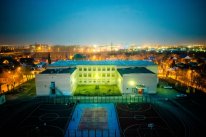 Муниципальное  автономное общеобразовательное учреждение«Средняя общеобразовательная школа № 43г. Челябинска»(МАОУ «СОШ № 43 г. Челябинска») 	МАОУ «СОШ № 43 г. Челябинска», расположенная по адресу: 454087 город Челябинск, ул. Короленко, д. 16, была основана в 1959 году. Микрорайон школы       № 43, Мебельный поселок находится недалеко от центра города, время в пути на общественном транспорте 20 минут. В посёлке функционирует клуб по месту жительства «Юный Умелец», с которым налажено тесное взаимодействие и регулярно проводятся совместные мероприятия и конкурсы, а так-же клуб «Черный пояс» «СДЮСШОР «ЛОКОМОТИВ» по дзюдо», с которым заключен договор о взаимодействии.В процессе реализации Программы развития в рамках деятельности школы предполагается развитие адаптивной школы, которая всесторонне учитывает содержание, организацию, а также условия и факторы продуктивного процесса образования и воспитания, объединённых в выделенных приоритетах:личность участников образовательной деятельности (учителя, ученики, родители, воспитатели и законные представители), её самооценка, развитие;гуманизм как основа образовательной деятельности, определяющего место человека в обществе.Создание модели адаптивной  школы, где в основе лежит формирование компетентной, физически здоровой личности, способной к самоопределению в современном, информационном обществе.Адаптивная педагогическая система – социально обусловленная целостность взаимодействующих на основе сотрудничества между собой, окружающей средой и ее духовными и материальными ценностями участников педагогического процесса, направленная на сохранение и развитие личности.В свете современных подходов под адаптивным управлением понимается целенаправленный, психосберегающий, ресурсообеспеченный процесс взаимодействия управляющей и управляемых подсистем по достижению планируемого результата, с учетом их индивидуальных особенностей и среды.Цель адаптивного управления – сохранение и развитие личности, воспитание человека думающего, в создании условий для самостоятельного, осознанного выбора каждой личностью своей стратегии поведения, способа существования, направлений самореализации и самосовершенствования в контексте  человеческой культуры на основе регулярного мониторинга результатов работы коллектива. решения по устранению недостатков.С декабря 2012 года функционирует Наблюдательный совет в соответствии с  ПОЛОЖЕНИЕМ о Наблюдательном  совете   МАОУ «СОШ № 43 г. Челябинска».   Учебный процесс организован в две смены. Режим работы МАОУ «СОШ № 43       г. Челябинска» предусматривает 5-ти дневную учебную неделю для учащихся 1 - 7-ых классов, 6-ти дневную учебную неделю для учащихся остальных классов. В течение дня в школе работают кружки, секции, факультативы, элективные курсы в системе предпрофильной подготовки, организовано проведение внеурочной деятельности в 1-6 классах. На третьей ступени созданы  универсальные классы социально - экономического профиля.В публичном докладе представлены результаты по следующим направлениям:Реализация требований обязательности общего образования;Результативность деятельности педагогического коллектива МАОУ «СОШ № . Челябинска» по выполнению Федерального закона «Об образовании в РФ»;Уровень результатов обучения;Анализ результатов государственной итоговой аттестации выпускников; Профильное обучение и предпрофильная подготовка;Достижения обучающихся школы в сфере интеллектуального развития школьников;Качество педагогического персонала;Реализация поставленных задач.Анализ результатов деятельности по выполнению ФЗ «Об образовании в РФ»В Федеральном законе «Об образовании в РФ» от 29.12.2012 N 273-ФЗ установлено обязательное среднее общее образование. Требование обязательности общего образования применительно к конкретному обучающемуся сохраняет силу до достижения им возраста восемнадцати лет.Рассмотрим деятельность школы по реализации требований обязательности общего образования. На 05.09.2015 года в школе обучалось 725 учащихся (выше по сравнению с прошлым годом на 5%). Количество классов – 31, из них общеобразовательных классов – 25 (655 человек – 90%), специальных (коррекционных) классов YII вида – 6 (70 человек – 10 %), кроме того, обучаются инклюзивно в общеобразовательных классах 32 человека (5, 7, 9 классы – 4,8 %), на уровне среднего общего образования функционируют два общеобразовательных класса  (10 и 11) с группами профильного обучения (социально-экономический профиль в 10 и 11 классе, технологический профиль в 10 классе). Всего профильным обучением охвачено 30 учащихся 10-11 классов (4,1 % от контингента учащихся и 66,7% от количества учащихся на уровне среднего общего образования). Индивидуальное обучение на дому организовано для 2 учащихся (0,3%) (Нестеров С. – 5-1, Пятова Д.  -  1-в кл.)Средняя наполняемость общеобразовательных и специальных (коррекционных) классов повышается по сравнению с предыдущими годами, соответствует нормативным требованиям.Тенденции в изменении количественного состава обучающихся представлены следующими данными:В 2015 – 2016 учебном году наблюдается снижение количества обучающихся на уровне среднего общего образования. Процент выбытия практически неизменен на уровне основного общего образования, в то время как на уровне начального общего образования наблюдается снижение процента выбытия учащихся (при увеличении количества учащихся в начальной школе на 9,2%, в основной школе на 9,6%). Основная причины выбытия на уровне начального и основного общего образования – смена места жительства, также выбытие из параллели 6 классов обусловлено сменой общеобразовательной программы на лицейскую, а в  начальной школе выбытие (и перевод) осуществляются и при смене образовательной программы на адаптированную. На уровне среднего общего образования – 1 выбывший (по достижению совершеннолетия). Дополнение профильного обучения программой технологического профиля позволило преодолеть тенденцию прошлого учебного года по выбытию обучающихся в связи со сменой образовательной траектории.й технологичеся и пеобразовательной программы на лицейскуюОбщее количество обучающихся на конец 2015-2016 учебного года увеличилось в сравнении с предыдущим годом на 9,5%. Тенденция к увеличению численности обучающихся наблюдается в течение всего учебного года. В целом по школе наблюдается стабильность по количеству учащихся, снижение процента выбытия, сохранение контингента.Движение обучающихся в течение 2015-2016 учебного года представлено в таблице:Выбыли учащиеся в связи со сменой места жительства - 10 чел. (83,4%): в том числе, в школы города – 5 человек (50%), в школы Челябинской области – 3 человека (30%), в школы других государств – 2 человек (20%). Выбыл в связи с изменением образовательной траектории и программы обучения 1 учащихся начального общего образования (8,3%), выбыл по достижению 18 лет 1 обучающийся среднего общего образования (8,3%).Порядок приема и отчисления учащихся регламентируется Федеральным законом «Образовании в РФ» и Уставом МАОУ «СОШ № . Челябинска».Специфика контингента обучающихся МАОУ «СОШ № . Челябинска» характеризуется следующими данными: учащихся из малообеспеченных семей -  45 (6,2%), опекаемых детей – 13 (1,5%), детей из многодетных семей – 72 (9,9%), детей из неполных семей – 110 детей (17%), неблагополучных семей – 2 (0,3%); детей, чьи родители участвовали в боевых действиях, - 11 (1,5%), детей-инвалидов – 3 (0,4%). С первой группой здоровья 26 учащихся (4 %), со второй – 264 (36 %), с третьей – 428 человек (59 %), с четвертой – 10 человек (1 %).Состояние посещаемости как один из показателей реализации требований обязательности общего образования представлена следующими данными:Динамика положительная. Для решения проблемы принимались разнообразные меры, в том числе и административные: административный учет пропусков уроков, собеседования с родителями обучающихся, посещение семей классными руководителями, социальным педагогом совместно с инспектором ПДН, уведомление родителей о результатах обучения по итогам учебных триместров, рассмотрение вопроса успеваемости и посещаемости занятий на совете профилактики и заседании комиссии по делам несовершеннолетних и защите их прав. Принятые меры оказались действенными, все обучающиеся 5-8 классов, склонные к пропускам уроков без уважительной причины, прошли промежуточную аттестацию и переведены в следующий класс; выпускники 9-х, 11-х классов были допущены к государственной итоговой аттестации. Тем не менее рост количества пропусков обуславливает внесение коррекции в систему работы педагогического коллектива по вопросу «Состояние посещаемости», ее оптимизации с целью повышения эффективности процесса. Количество уроков, пропущенных по уважительной причине, уменьшилось только на уровне начального общего образования. В показатель «уважительная причина» входит количество пропусков по болезни. Их количество ежегодно растёт, поэтому необходимо классным руководителям усилить работу по здоровьесбережению. Кроме того, обучающиеся школы участвуют в спортивных сборах, что так же влияет на данный показатель.Реализация требований обязательности общего образования непосредственно зависит от постановки работы по предупреждению отсева, безнадзорности, неуспеваемости. Из 728 обучающихся, обучающихся на конец 2015-2016 учебного года: Система работы включает в себя такие формы, какработа социальных педагогов: сопровождение опекаемых детей, сопровождение детей группы «риска» в рамках службы социальной адаптации (программа «Перекресток»), сопровождение  семей, находящихся в социально-опасном положении;работа Совета профилактики (с ежемесячными заседаниями по актуальным вопросам); работа в рамках акций «Образование всем детям», «Защита», «Подросток», «Дети улиц»;взаимодействие с ПДН (рейды, акции, лекции-беседы);сотрудничество с КДН;работа Совета школы;совместная образовательная деятельность администрации, классных руководителей и педагогов;работа психолого-педагогического консилиума по итогам триместров;профилактические беседы.Кроме того, проводятся мероприятия по социальной адаптации учащихся с девиантным поведением. Школа поддерживает контакты с клубом «Юный умелец» и конноспортивным клубом «Буян». Детей, состоящих на конец учебного года на учете в ПДН - 2 чел. На педагогическом учете – 3 обучающихся. Эти цифры отражают стабилизацию положения в отношении детей с девиантным поведением, что обусловлено качественной работой социальных педагогов  Султановой Г.С., Прусаковой О.Д., Хижняк Н.А. по предупреждению безнадзорности и неуспеваемости учащихся школы.Таким образом, можно назвать следующие положительные результаты работы по выполнению требований обязательности общего образования:Неукоснительное соблюдение законодательства в области предупреждения необучения учащихся, обязательное сотрудничество с КДН в решении вопросов выбытия  учащихся школы.Соответствие средней наполняемости общеобразовательных классов и специальных (коррекционных) классов нормативным требованиям.Сохранение  контингента обучающихся, снижение процента выбытия по школе.Отсутствие необучающихся.Стабилизация количества детей с девиантным поведением.Положительное влияние оказали следующие факторы: организационные формы работы (см. выше), создание условий для обучения детей с разным уровнем учебных возможностей и ограниченными возможностями здоровья.Результативность деятельности педагогического коллектива МАОУ «СОШ №  Челябинска»Сведения о завершении образования данного уровня в 2015-2016 учебном году представлены в таблице:Следует отметить:по итогам успеваемости 2015-2016 учебного года с академической задолженностью окончили учебный год 1 ученик на уровне начального общего образования (имеющий неудовлетворительный результат по русскому языку и математике при освоении адаптированной образовательной программы), 3 обучающихся на уровне среднего общего образования (имеющие неудовлетворительные результаты по итогам промежуточной аттестации по предметам русский язык -1, математика -1, итоговое сочинение - 1). отсутствуют обучающиеся, оставленные на повторный год обучения. 	Общая успеваемость по школе на уровне прошлого года.Результаты учебного года в сравнении с предыдущими годами представлены в таблице:Качество результатов обучения( в сравнении с предыдущими годами)Для достижения более высоких результатов общего образования выстроена система, включающая:взаимодействие педагогов, психологов, дефектологов, социальных педагогов;использование личностно-ориентированного подхода в преподавании предметов, а также дифференцированного подхода в общеобразовательных классах с обучающимися  в инклюзии детьми с ОВЗ и 10-11 классах с профильными группами;внедрение форм и методов развивающего обучения и современных образовательных технологий, учитывающих индивидуальные особенности каждого ребенка;работу классных руководителей в тесном контакте с учителями – предметниками и родителями;внедрение различных форм обучения в образовательный процесс.Следует отметить созданные в школе оптимальные условия организации учебно-воспитательного процесса для детей с ограниченными возможностями здоровья. Организованная работа психолого-медико-педагогического сопровождения детей с ОВЗ, постоянно действующий ПМП консилиум способствует преодолению неуспеваемости.Рост показателя общей успеваемости во многом зависит от эффективности работы педагогов школы и специалистов специального (коррекционного) образования – одно из приоритетных направлений национального проекта «Образование». За последние годы наблюдается стабильность в охвате детей специальным (коррекционным) образованием:Процентное отношение количества учащихся с ограниченными возможностями здоровья к общему количеству учащихся	Данные результаты говорят о востребованности среди населения данной образовательной услуги, созданием оптимальных условий организации учебно-воспитательного процесса для детей с ОВЗ, а именно: сформированной материально-технической базой С(К)О, укомплектованностью штата специалистов, квалифицированными кадрами учителей, имеющих специальное образование и прошедших специальную курсовую подготовку. Одной из приоритетных задач в текущем учебном году являлось внедрение ФГОС НОО для обучающихся с ограниченными возможностями здоровья. В течение года было проведено значительное количество мероприятий разного уровня, обобщающих и распространяющих опыт педагогов школы по данной теме. Работа с детьми С(К)К в течение учебного года велась в индивидуальном, групповом и фронтальном режиме по следующим направлениям:Развитие познавательной деятельности ребенка;Развитие мелкой моторики, сенсомоторики, общей моторики, пространственных представлений;Формирование УУД, навыков по основным предметам; формирование ОУУН;Формирование навыка самоконтроля, самоорганизации, самоанализа;Ликвидация пробелов в знаниях; отработка полученных знаний на уроках в индивидуальном режиме;Повышение учебной мотивации, саморегуляции, уменьшение негативных проявлений эмоционально-волевой сферы.Профориентация (выпускные классы).Системность этой деятельности способствует достижению стабильного результата:Эффективность С(К)О (количество учащихся, выведенных в общеобразовательные классы) составила 38.5%, за последние 5 лет самый лучший результат (учитель 4-б класса Мирзоева Н.М.). Данный результат достигнут благодаря созданным в школе условиям:Высококвалифицированные педагогические кадры (Мирзоева Н.М., Седова Т.А., Мироненко Е.А., Нагаева Т.Ю., Спиридонова Н.В., Сипакова Н.П.);Материально-техническое оснащение образовательной деятельности (блок специального (коррекционного) образования);Своевременная психолого-медико-педагогическая диагностика,  выявление детей с особенностями развития  и как следствие, раннее обучение детей  в коррекционной  среде;Устойчивость сформированных учебных навыков. Систематические рекомендации по медицинской коррекции (осенне-весенний период), эффективный контроль и помощь родителей.Эффективность С(К)О определяется эффективностью работы школьного ПМП консилиума. Анализ его работы показал следующие положительные результаты:эффективное функционирование службы сопровождения детей с ограниченными возможностями здоровья, базирующейся на взаимодействии учителя  начальных классов и специалистов С(К)О: учителя-логопеда, учителя-дефектолога и педагога-психолога.разработка и ведение целесообразных форм документации по сопровождению детей с ОВЗ, отражающую актуальное развитие ребенка, динамику его состояния, уровень школьной успешности, причины и пути устранения затруднений (Карта развития ребенка)плодотворное сотрудничество с родителямикачественная организация методической работы (работа в опережающем режиме по СФГОС НОО, систематизация и распространение опыта  по теме «Формирование УУД в ходе внеурочной деятельности» в рамках областной методической недели, «Психолого-педагогическое сопровождение детей с ОВЗ» для муниципальной образовательной системы, обучение педагогического коллектива в ходе семинара «Проектирование индивидуальных программ развития обучающихся», педагогического совета «Введение СФГОС НОО в практику работы школы» )ведение активной просветительской работы специалистов с педагогами,  с родителями учащихся С(К)К (индивидуальные консультации всех участников образовательного процесса по запросу, методические совещания, выступление на родительских собраниях). Качество результатов обучения	Результаты работы школы по показателю «качественная успеваемость» представлены в таблице:Качество результатов обучения по уровням образования по итогам 2015-2016 учебного годаСохранность качестваОпределение коэффициента сохранности качества позволяет проанализировать состояние дел и выявить имеющиеся проблемы. Коэффициент ≥ 1 свидетельствует о росте показателя качественной успеваемости, данное положение наблюдается в параллелях 6, 8, 10 и 11 классов.Коэффициент 0,8, 0,9 свидетельствует о сохранности качества с учетом возрастных изменений; сохранность качества наблюдается в параллелях 3, 4, 5, 9 классов.Следует отметить такой положительный момент, как значимый рост  качества параллелях 10 и 11 классах. Это объясняется тем, что учащиеся осознанно выбирают обучение в старшей школе и у обучающихся повышается мотивация, т.к. для получения дальнейшего образования необходимы более прочные знания, высокие аттестационные баллы.Уровень качества в 5, 10 классах свидетельствует об успешной адаптации обучающихся при переходе на уровни основного и среднего общего образования соответственно.Коэффициент < 0,8 показывает отсутствие сохранности качества. Значительное снижение качественной успеваемости показали обучающиеся 7 классов. Нами выявлены как объективные, так и субъективные причины этого процесса: объективные причины: 1) переформирование классов (в параллели был расформирован специальный (коррекционный) класс, дети с ОВЗ в текущем учебном году обучались в инклюзии в общеобразовательных классах); 2) изменение уровня требований к обучающимся (усилена промежуточная аттестация по итогам учебного года, а именно: традиционные формы контрольных работ заменены на стандартизированные формы, приближенные к ОГЭ, участие параллели в независимой экспертизе знаний по английскому языку, подготовка к независимому мониторингу знаний по истории, обществознанию, ИКТ в следующем учебном году) и соответствие уровня результатов обучающихся этим требованиям; 3) смена преподавательского состава и адаптация к новым требованиям (вновь введенный предмет – физика, Подкорытов И.Д.; география – Карпов А.Ю., история, обществознание – Шпигун С.А., биология – Плюхина Н.С., музыка – Фень Н.Л., иностранный язык – Кондакова О.Г.); 4) возрастные особенности развития личности ребенка 13-14 лет (ежегодно наблюдается падение качественной успеваемости именно в параллели 7 классов). К субъективным причинам относим: недостаточная методическая компетентность педагогов при работе в общеобразовательных классах с детьми в инклюзии (не реализуется дифференцированный и личностно-ориентированный подходы в обучении), снижение учебной мотивации у обучающихся, снижение заинтересованности семьи в учебных результатах детей и контроля со стороны семьи. В течение следующего года для решения этой проблемы запланировать и реализовать административный классно-обобщающий контроль в этой параллели в целях обеспечения повышения качества. А также включить в методическую работу на следующий учебный год вопрос о реализации дифференцированного системно-деятельностного подхода во всех общеобразовательных классах с инклюзией.В целом по школе сохранность качества обеспечена на достаточном уровне, что является показателем успешной реализации задачи школы на 2015-2016 учебный год по повышению качества образования.В целях обеспечения сохранности качества считаем необходимым в течение следующего учебного года:учителям выпускных классов спланировать работу по повышению учебной мотивации. активно внедрять форму классно-обобщающего контроля.использовать рекомендации психолога о работе с результатами диагностики уровня развития познавательных процессов;активизировать работу по формированию универсальных учебных действий и общих учебных умений и способов действий;внедрять активные формы обучения;вести мониторинг образовательных результатов обучающихся.Динамика показателей качественной успеваемости по годам обучения представлены в таблицеНаблюдается повышение качественной успеваемости по сравнению с предыдущими учебными годами.Положительные результаты по повышению качества были достигнуты благодаря следующим факторам:1. Активное использование разных организационных форм:  педагогический консилиум по итогам триместров и года, малый педсовет, Совет профилактики, выступления администрации и педагогов на родительских собраниях, собеседования с классными руководителями по итогам каждого месяца, собеседования с обучающимися и родителями.2. Качественно спланированная и реализованная работа учителей-предметников и классных руководителей с группами учащихся разных учебных возможностей («ударниками», «резервом», слабоуспевающими), коррекционно-развивающая направленность обучения в классах С(К)О, в классах с инклюзивным обучением детей с ОВЗ, организация адаптационного периода в 5, 10-х классах. 3. Реализация плана мероприятий обучающего и методического характера, направленных на реализацию поставленной задачи. Качество результатов государственной итоговой  аттестации выпускниковУровень образованности выпускников школ обеспечивает фундамент для дальнейшего профессионального образования, позволяет обеспечить социальную активность молодежи. Государственный контроль качества образования  осуществляется через проведение итоговой аттестации выпускников школ в форме единого государственного экзамена (11 класс), основного государственного экзамена (9 класс). Результаты ЕГЭ в 2016 году представлены в таблице:Информация о результатах ЕГЭ в 2016 годуПредставленные в таблицах результаты позволяют сделать следующие выводы:1. Предметы для ЕГЭ выбирались в соответствии со спектром вступительных испытаний в ВУЗы и колледжи. В . Отмечен рост количества экзаменов по выбору, выпускниками были выбраны практически все предметы, изучаемые в старшей школе (искл. Информатика и ИКТ, литература и география). Как и в прежние годы, самым востребованным из предметов по выбору остается экзамен по обществознанию. В данном случае образовательным потребностям выпускников соответствует спектр образовательных услуг, предлагаемых школой: социально-экономический профиль. Экзамен по обществознанию выбрали 16 учащихся из 20, что составило 80% (на уровне прошлого учебного года). Отсутствовали учащиеся, не выбравшие предметы для сдачи ЕГЭ по выбору. Осознанность выбора предметов подвергается сомнению в связи с тем, что 7 учащихся (35%) отказались от выбранного ЕГЭ во втором полугодии, в том числе 2 человека накануне экзамена. Кроме того, введение двухуровнего экзамена по математике также озадачило выпускников при выборе необходимого выбора, залогом успешной обязательной части государственной итоговой аттестации стало 100% выбор математики базового уровня для прохождения ГИА. Поэтапная подготовка к ЕГЭ была более сжата и несколько смещена в сроках в связи с введением итогового сочинения (изложения) как условия допуска к ГИА: в период с сентября по декабрь первоочередная задача, поставленная перед выпускниками, стояла в посещении консультаций и дополнительных занятий по подготовке с итоговому сочинению, в то время как подготовка к ЕГЭ в первом полугодии оказалась на втором месте. Также отметим усложнение КИМов по предметам история, обществознание в 2015-2016 учебном году.2. Учитывая введение зачета за итоговое сочинение (изложение) как условие допуска к государственной итоговой аттестации, проблемы познавательной мотивации, проблемы успеваемости и посещаемости, контингент выпускников, первоочередной задачей на ЕГЭ 2016 года мы считали 1) получение допуска к государственной итоговой аттестации; 2) достижение и преодоление минимального порога баллов, то есть завершение всеми выпускниками среднего общего образования и получение аттестата. Данная задача была частично решена в ходе государственной итоговой аттестации. Допуск к ГИА, в том числе «зачет» по итоговому сочинению получили 100% выпускников. 3. Результативность ЕГЭ анализируется на основе среднего тестового балла. Именно он определяет конкурентоспособность выпускников. Как видно из таблицы, результаты ЕГЭ 2016 года по ряду предметов (за исключением русского языка, химии) выше результатов или на уровне предыдущего выпуска.4. То, что подготовка к ЕГЭ отвечала уровню учебных возможностей учащихся, отражает тот факт, что по результатам ЕГЭ учащиеся школы Дружков Д., Соленов В., Юсупов С. были награждены медалями «За особые успехи в учении».Таким образом, положительными результатами ЕГЭ можно считать следующие:допуск к государственной итоговой аттестации всех выпускников 11-х классов (100%), т.е. преодоление имеющихся проблем в успеваемости и посещаемости;повышение или сохранение среднего тестового балла по всем предметам (за исключением русского языка, химии).подтверждение на ЕГЭ результатов обучения учениками, претендующими на получение медали.Достижению положительных результатов способствовали созданные в школе учебно-методические и организационные условия подготовки к ЕГЭ: 1. Организация учебно-методической деятельности: Педагоги-предметники используют рекомендации по разработке планов подготовки к ЕГЭ, содержащие формализованный план повторения материала, план мониторинга, мониторинговую карту, план коррекции отрицательных результатов. Методическим объединениям предложены примерные вопросы, возможные для рассмотрения и разработки в плане подготовки к ЕГЭ. В соответствии с планом внутренней системы оценки качества для подготовки к ЕГЭ было проведено 3 собеседования с учителями выпускных классов (вся информация по результатам мониторинга, пробных ЕГЭ по предметам своевременно представлялись родителям учащихся для ознакомления под подпись). Осуществление гибкого подхода при подготовке к ЕГЭ через варьирование форм ее организации: Планирование текущего и итогового повторения в соответствии с разработанными рекомендациями.Корреляция изучаемого материала в соответствии со спецификацией экзаменационной работы и типологией КИМов ЕГЭ.Проведение элективных курсов и факультативов по предметам, сдаваемым на экзаменах (11 кл. – математика, русский язык, обществознание).Проведение групповых занятий с целью подготовки к ЕГЭ (11 класс – физика, биология).Организация консультационных занятий по истории, химии, иностранному языку.Изучение и использование имеющихся по ЕГЭ пособий, рекомендаций для фронтальной и индивидуальной работы учащихся.Дополнительные задания для самостоятельной работы учащихся. Проведение уроков-практикумов по темам, вызывающим наибольшую ошибочность на ЕГЭ.Использование ЦОР (тестовый контроль) при подготовке к ЕГЭ. Проведение зачетов по учебному материалу, с учетом спецификации ЕГЭ. Проведение индивидуальных консультаций. Подготовка инструментария и дидактических материалов в помощь учащимся (обобщающих таблиц, схем, образцов ответов, сочинений и т.п.).Проведение пробных экзаменов по большинству предметов, выносимым на ЕГЭ.2. Информационно-разъяснительная работа: Собрание с родителями (законными представителями) выпускников 11 классов «Нормативно-правовые документы, регламентирующие государственную итоговую аттестацию: Порядок проведения ГИА СОО в 2016 году, Места и порядок регистрации на ГИА. (13.11.2015) с целью информирования родителей выпускников об изменениях нормативно-правовой базы и возможных рисках, прогнозах на конец учебного года, рекомендациях по организации качественной подготовки к ГИА. Также было проведено собеседование с выпускниками и родителями слабоуспевающих обучающихся об образовательной траектории ребенка на основе результатов ГИА.Ознакомление участников ГИА-11 с Порядком проведения ГИА СОО (ноябрь 2015)Ознакомление выпускников 11 классов с правилами оформления бланков итогового сочинения (13.11.2015)Ознакомление выпускников с правилами оформления экзаменационных бланков (22.01.2016)Инструктаж обучающихся 11 классов о действиях выпускника при проведении ГИА, о правилах поведения на экзамене (пробные ЕГЭ, все ЕГЭ основного периода)Информирование участников ГИА – 11 о сроках, условиях, местах  ГИА, правилах ознакомления с результатами, правилах, сроках, условиях подачи апелляции (11.05.2016)Консультирование общественных наблюдателей (апрель 2016)Инструктивные совещания организаторов ГИА в ОУ (16.11.2015г, 05.04.2016г, 14.04.2016г, 17.05.2016г)Обновление  информации на стенде  и на сайте МАОУ «СОШ № .Челябинска» регулярно)Ознакомление с результатами городских диагностических работ, пробных экзаменов (в том числе по выбору), результатами ЕГЭ основного периода.3.  Эффективное функционирование педагогической структуры: по положительному опыту прошлого года, были разведены полномочия в осуществлении мониторинга подготовки к ЕГЭ: учителя осуществляют мониторинг знаний по содержательным линиям ЕГЭ на основе тематических тестовых работ, фиксируя результаты обучения каждого ученика в мониторинговой карте. Для оптимизации обеспечения мониторинга по русскому языку и математике все члены школьных методических объединения учителей русского языка и математики были привлечены к организации тематических зачетов по содержательным линиям (в том числе в основной школе в целях ранней подготовки к ГИА). Мониторинг подготовки к ЕГЭ класса по всем предметам осуществляет заместитель директора по результатам городских диагностических работ и административных контрольных работ. 4.  Функционирование ВСОКО: В плане реализации внутренней системы оценки качества образования предусмотрены мероприятия: проверка планов учителей выпускных классов по подготовке к ЕГЭ;проверка планов мониторинга и мониторинговых карт;анализ готовности обучающихся выпускных классов к государственной итоговой аттестации в форме ЕГЭ.собеседования с педагогами, классным руководителей, учащимися и их родителями	По результатам контроля были проведены заседание при директоре и собеседования с учителями выпускных классов.Актуальной проблемой подготовки и сдачи ЕГЭ остаётся проблема повышения среднего тестового балла, то есть качества результатов обучения, демонстрируемых при завершении уровня образования. Пути решения проблемы:Актуальный: осуществление дифференцированного подхода к организации подготовки к ЕГЭ (базовый уровень, повышенный уровень); усиление индивидуальной направленности обучения с учетом результатов мониторинга, в конце года высвобождение часов на погружение по предметам, заявленным к сдаче путем перестроения или корректировки рабочих программ, распространение опыта МО учителей математики и русского языка и подключение к подготовке к ГИА всех членов МО. Осуществление индивидуального отбора при поступлении на уровень среднего общего бразования.Перспективный: ранняя подготовка к ЕГЭ, начиная с 5 класса; зачетно-контрольные мероприятия в рамках промежуточной аттестации в целях повышение качества знаний по предметам у обучающихся основной школы; личностно-ориентированный подход к обучению учащихся с разным уровнем учебных возможностей, формирование ключевых компетенций.Результаты государственной итоговой аттестации в 9-х классахУчащиеся 9-х общеобразовательных классов (72 человек) в ходе государственной итоговой аттестации сдавали обязательные экзамены по русскому языку и математике. 64 обучающихся сдавали ГИА в форме ОГЭ, 8 – в форме ГВЭ. Результаты экзаменов представлены в таблице:Таким образом, положительными результатами ОГЭ можно считать следующие:- все выпускники 9 классов были допущены к государственной итоговой аттестации, т.е преодоление имеющихся проблем в успеваемости и посещаемости занятий;- абсолютная успеваемость по русскому языку и математике составила 100%, как и в предыдущие годы, что говорит о стабильности усвоения государственного стандарта образования обучающимися выпускных 9-х классов.- подтверждение результатами ОГЭ заслуженное право на аттестат особого образца об основном общем образовании 5 учащимися Петухов Н., Жарикова В., Исакова Д., Паздерин М., Мыслицкий М.Показанные результаты соответствует уровню учебных возможностей учащихся, что подтверждается показателем подтверждения, а также повышения годовых отметок на ОГЭ.В форме государственного выпускного экзамена проходили ГИА 8 обучающихся с ограниченными возможностями здоровья, сдавая 2 обязательных предмета (русской язык и математика). 1 обучающаяся при этом заявилась и на 2 предмета по выбору в форме ОГЭ (химия, биология).Результаты ГВЭ:Сдача 2 экзаменов  по выбору в форме ОГЭ было вновь введенным требованием ГИА-2016. Несмотря на то, что результаты по этим предметам в текущем году не учитывались при выставлении итоговых отметок и не влияли на получение аттестата, они также как и результаты обязательных экзаменов, были подвергнуты анализу:На основании представленных данных можно сделать выводы о достижении положительных результатов:рост среднего балла по обязательному предмету математика, сохранность на высоком уровне среднего балла по русскому языку;100% успеваемость по итогам основных государственных экзаменов всех выпускников по обязательным предметам русский язык и математика;100% качественная успеваемость по предметам физика, информатика, английский язык, 50 и 55% качественная успеваемость по предметам английский язык и биология;успешное прохождение ГИА обучающимися с ОВЗ (в том числе, в форме ОГЭ);широкий спектр выбора предметов для сдачи ОГЭ (все предметы, кроме литературы).Данные положительные результаты получены благодаря планомерной подготовке к государственной итоговой аттестации с учетом требований к экзаменам в форме ОГЭ, ГВЭ и уровнем учебных возможностей обучающихся.Отрицательные результаты:несоответствие выбора предметов для сдачи ОГЭ планируемой траектории дальнейшего образования (стихийность выбора предметов для ОГЭ); значимое снижение процента подтверждения годовой отметки на экзамене по математике, что свидетельствует о необъективности текущего оценивания учителем (завышение отметок);неудовлетворительные результаты ОГЭ по предметам история, обществознание, география, химия, биология, немецкий язык.низкие показатели качественной успеваемости по предметам немецкий язык, физика, география.В 2016-2017 учебном году, учитывая требования к ГИА-9 (выставление итоговых отметок на основе всех результатов ГИА), следует оптимизировать работу по подготовке обучающихся к экзаменам по выбору в форме ОГЭ и реализовать следующие предложения с целью усиления мотивов уверенности в своих знаниях у выпускников:Учителям-предметникам:Предусмотреть ведение мониторинга усвоения базового материала по основным содержательным линиям (в соответствии с кодификатором ОГЭ). Активно включать тестовый контроль в практику обучения. Обеспечить учащихся достаточной практикой решения тестовых заданий, обучать приемам и способам действий с тестовым материалом.Построить систему подготовки к экзаменам с учетом индивидуальных возможностей обучающихся. Использовать технологию уровневой дифференциации при подготовке к экзаменам.Использовать материалы независимых экспертиз знаний для эффективной оценки уровня знаний обучающихся.Включать поурочно блок по подготовке к ГИА.Систематизировать рекомендации, памятки, материалы для обучающихся в целях качественной подготовки к ГИА.Руководителям МО:Изучить на заседаниях МО анализ экзаменов, проходящих в форме ОГЭ, внести коррективы в план подготовки к экзаменам.В планах предметных МО предусмотреть постановку вопросов подготовки к государственной итоговой аттестации.Отработать систему компетенций, обеспечивающих качество сдачи экзаменов.Разработать систему зачетных мероприятий для основной школы, способствующих успешной сдачи ГИА -9.Заместителям директора:Взять на контроль вопросы: 1) уровень обученности по предметам, выносимым на государственную итоговую аттестацию; объективность выставления триместровых и годовых отметок; 2) готовность обучающихся к государственной итоговой аттестации в формах ОГЭ и ГВЭ.Профильное обучениеВсе образовательные проекты и инициативы государства нацелены на создание условий раскрытия и развития потенциала обучающихся, формирование у них компетенций, необходимых для профессионального самоопределения и самореализации. В соответствии с ведущими направлениями национального проекта «Образование» с 2004 года в школе реализуется профильное обучение учащихся на уровне среднего общего образования. Наиболее востребованным обучающимися школы остается социально-экономический профиль. В связи с сокращением количества учащихся старшей школы реализуется вариант группы профильного обучения в составе общеобразовательного класса. Тем не менее, на протяжении всех этих лет удается сохранить профильную направленность обучения и обеспечить необходимые условия для ее реализации.По вопросу организации профильного обучения и предпрофильной подготовки следует отметить следующие результаты:1. Профильное обучение на уровне среднего общего образования представлено группами социально-экономического профиля в составе 10 и 11 классов общеобразовательных классов. Профильные группы создавались по результатам мониторинга запросов участников образовательного процесса.2. В 2015-2016 учебном году впервые сформирована группа технологического профиля в 10 общеобразовательном классе, обучение которой осуществляется через взаимодействие МАОУ «СОШ № .Челябинска» с МАОУ «лицей № .Челябинска».3. Экзамен по обществознанию (профильный предмет) выбрали 92% обучающихся профильной группы (выше на 6% в сравнении с прошлым годом). Результаты ЕГЭ по обществознанию обучающихся группы социально-экономического профиля представлены в таблице:	Наблюдается положительная динамика: - увеличение количества участников олимпиад всех уровней;- сохранение результативности участия на уровне прошлого года;- участие в конкурсах правовой направленности учащихся профильных групп (традиционное участие в конкурсах «Я – избиратель» конкурс кроссвордов по избирательному праву; «Правовой лабиринт»; конкурс «Знай и люби Челябинск»; интеллектуальная игра «Русский мир»; олимпиада «Золотое руно»; олимпиада «Мультитест»).- сохранение показателей максимального  балла на ЕГЭ.- повышение среднего балла в сравнении с прошлым учебным годомВ то же время, есть и отрицательные результаты:- недостижение минимального порога  - 3 человека;-  снижение результативности олимпиад.Продуктивным способом решения данных проблем является привлечение внешкольных специалистов для ведения профильных занятий, повышение квалификации педагогов ОУ, ведущих профиль, осуществление мониторинга преподавания; ведение индивидуальных мониторинговых карт динамики образовательных результатов обучающихся.Сохранению профиля и достижению положительных учебных результатов способствовали созданные в школе условия профильного обучения:- Реализация зарекомендовавших себя форм работы с участниками образовательной деятельности в плане предпрофильной подготовки:- Отбор содержания предпрофильной подготовки (элективных курсов), исходя из результатов социологического исследования и изучения мотивов выбора курсов.- Контроль за формированием УМК элективных курсов и практической направленностью преподавания.- Рассмотрение вопроса организации предпрофильной и профильной подготовки на педсовете и совещаниях при директоре.- Максимальное информирование родителей и обучающихся 8-х и 9-х классов по вопросам профильного обучения и предпрофильной подготовки с использованием таких форм работы, как ученические и родительские собрания; презентации элективных курсов;- Формирование вариативной части учебного плана 9-х выпускных классов с учетом преемственности в отборе элективных курсов обществоведческой направленности с 8 по 11 класс, соответствующих реализуемому в школе социально-экономическому профилю.- Материально-техническое обеспечение кабинета профильного обучения, укомплектованного автоматизированным рабочим местом учителя и постоянно пополняющейся медиатекой ЦОР.- Обеспечение профильного обучения кадрами педагогов с высшей и первой квалификационными категориями.- Методическое обеспечение преподавания профильных предметов: внедрение в практику обучения современных педагогических технологий (проблемное обучение, интерактивные методы, кейс-технология, ролевые игры и др.), способствующих формированию ключевых компетенций; широкое применение цифровых образовательных ресурсов и разработанного пакета мультимедийных материалов по профильным предметам. 	Таким образом, школа отрабатывает такую форму профильного обучения обучающихся, которая способствует раннему профессиональному самоопределению выпускников, что подтверждается выбором профильных предметов для сдачи ЕГЭ.Достижения учащихся школы в сфере интеллектуального развития школьниковОдной из приоритетных социальных задач государства и общества является создание условий, обеспечивающих выявление и развитие способных и одаренных детей, реализацию их потенциальных возможностей. Поддержка способной и талантливой молодежи является важнейшим направлением национального проекта «Образование». Одним из основополагающих показателей деятельности школы является результативность участия учащихся в предметных олимпиадах.В течение 2015-2016 учебного года, учащиеся школы принимали участие в различных олимпиадах, конкурсах и мероприятиях научного направления.Так в школьном этапе всероссийской олимпиады школьников 2015-2016 учебного года приняли участие 756 из числа учащихся 5-11классов, что составляет 185% от общего числа обучающихся данных параллелей в школе (408 человек). В сравнении с прошлым годом эта цифра выросла на 289 человек.Показатель победителей школьного этапа составляет 8 человек (1,05% от числа участников). Показатель призеров школьного этапа составляет 55 человек (7,27 % от числа участников).В число победителей школьного этапа вошли обучающиеся разного уровня Лидирующее место по количеству участий в предметных олимпиадах занимают:Горбаченко Ксения (5 класс)- победитель (литература, русский язык, история)призёр (английский язык, технология)Харченко Алена (6 класс)- победитель (биология), призёр (технология)Исакова Дарья (8 класс) -призёр (физкультура, обществознание)Панкратова Татьяна (7 класс) – призёр (обществознание, литература, русский язык)Хотелось бы отметить работу педагогов работающих на результат, так воспитанницы учителя физической культуры Ключников А.А., Коробкина Анастасия и Исакова Дарья ежегодно принимают активное участие в олимпиадах по физкультуре различного уровня. По результатам муниципального этапа Коробкина А. стала абсолютным победителем набравшим 74 балла из 78 возможных и отмечена грамотой Комитета по делам образования города Челябинска, как победитель муниципального этапа Всероссийской олимпиады школьников 2015-2016 учебного года.В текущем 2015-2016 учебном году по  результатам муниципального этапа выхода участников олимпиады на региональный этап не было. В силу возрастных особенностей проведения регионального этапа олимпиады, Коробкина А., являясь победителем муниципального этапа, не смогла принять участие в данном этапе олимпиады.Наряду с участием во Всероссийской олимпиаде, учащиеся школы принимали участие в многопрофильной олимпиаде школьников  «Звезда - таланты на службе обороны и безопасности». В отборочном туре олимпиады приняло участие 130 учащихся 6-11 классов. Особый интерес был проявлен к предметам обществознание, русский язык.По результатам отборочного тура в очном туре участвовал 31 участник. В результате прохождения очного тура, был определен призёр олимпиады «Звезда» Паздерин Максим (9 класс)Традиционно ежегодно учащиеся младших классов участвуют в олимпиаде младших школьников по предметами, математика, окружающий мир и русский язык. В олимпиаде младших школьников принимали участие учащиеся в основном 4-х классов:В 2015-2016 учебном году по результатам II тура олимпиады младших школьников, абсолютным призёром трех предметных олимпиад стала Горбаченко Анастасия 4 класс, удостоенная дипломом. Руководитель Суслова Т.С –учитель младших классов.В целом, уровень подготовки учащихся к участию в олимпиадах можно считать удовлетворительным.Заинтересованность учащихся в участии в мероприятиях значительно увеличилась в сравнении с прошлым годом. Качество подготовки участников олимпиад, исходя из результатов участия в школьном этапе Всероссийской олимпиады по отдельным предметам желает быть лучшим, сказывается иногда формальное отношение педагогов к подготовке учащихся, в связи с чем и слабая подготовка участников. Олимпиадные задания имеют более высокий уровень содержания образования, что требует более основательной подготовки участников олимпиады.Научно-исследовательская деятельность учащихсяОрганизация исследовательской деятельности рассматривается сегодня как мощная образовательная технология. Она служит средством комплексного решения задач воспитания, образования и развития в социуме. Помимо учебных целей и задач, мы в своей работе ставим перед учащимися и задачи, направленные на развитие и формирование навыков исследовательской деятельности.Реализовать свои интересы в научно-исследовательском направлении учащиеся могут, целенаправленно участвуя в различных научных конкурсах, викторинах, тем самым формируя навыки проведения исследовательской деятельности, способствующего развитию мышления, предоставляя возможность самореализации в научной деятельности.Одним из таких направлений, считается ЮЖНО-УРАЛЬСКАЯ ИНТЕЛЛЕКТУАЛЬНО-СОЦИАЛЬНАЯ ПРОГРАММА ДЛЯ МОЛОДЕЖИ И ШКОЛЬНИКОВ «ШАГ В БУДУЩЕЕ-СОЗВЕЗДИЕ-НТТМ»В 2015-2016 учебном году были представлены и удостоены наград четыре научно-исследовательские и творческие работы:Наблюдается положительная динамика в количестве учащихся  разных возрастных групп принимавших участие в городском конкурсе исследовательских работ «Интеллектуалы XXI века».Так в 2015-2016 учебном году было подготовлено и представлено 10 работ по различным направления. Конкурс проходил в три этапа отборочный, заочный и очный. Из 10 представленных работ на очный этап прошло 4 работы Шаров Г.,Петухов Н., Власова К, Дурнешова Д., Вострова К.Качественный показатель представленных работ свидетельствует о том, что не все работы набрали соответствующие проходные баллы, в силу низкой содержательной части работ, нераскрытости  темы или не выполнения заявленных целей и задач.  Экспертами были сделаны подробные анализы проектов с выполненными рекомендациями для авторов проектов.Блестящим выступлением можно считать выступление ученицы 10 класса Востровой Ксении на Всероссийском конкурсе юношеских исследовательских работ им. В.И.Вернадского с проектом «Роль камерного театра в культурной жизни Челябинска», который был отмечен дипломом первой степени и грамотами в различных номинациях. Руководитель проекта Шарманова Т.В., учитель истории. Хотелось бы отметить деятельность учителя биологии Плюхину Н.С, активно участвующую в ежегодной подготовке учащихся разных возрастных групп к различным конкурсам и конференциям:Районный экологический конкурс «Тропинка»:Горбаченко Анастасия (3 класс) – диплом за III местоГуль Эмиль (3 класс)– награжден грамотой участника конкурса;Пожидаева Софья (3 класс)- награжден грамотой участника конкурса.Районный экологический конкурс «Удивительный мир природы»:Воронина Ксения (7 класс) – диплом за III место;Водонюк Людмила (7 класс) – диплом за III место;Борзилова Елизавета (7 класс) – грамота участника.Научно- практическая конференция «Человек на земле»Рябова Кристина (5 класс) – «Анализ медицинских препаратов на содержание в них метамизола натрия», диплом за активное участие.Общие выводы по интеллектуальной деятельности учащихся МАОУ «СОШ № . Челябинска» за 2015-2016 учебный год:В целом, уровень подготовки учащихся к участию в интеллектуальных конкурсах, олимпиадах, НОУ можно считать удовлетворительным.Нельзя не отметить тот факт, что заинтересованность учеников в участии в мероприятиях значительно повысилось по сравнению с прошлым годом, в связи с этим сократилось число учащихся принимавших участие в олимпиадах.Качество подготовки участников олимпиад, исходя из результатов участия в муниципальном и региональных этапах Всероссийской олимпиады, желает быть лучшим, это возможно может быть связано с несистемной подготовкой детей, а иногда с формальным подходом, используя лишь базовые знания учащихся и их интеллект.Наличие интеллектуальных способностей определяется не только природой, но и развивающей средой школы, которая формируется на основе знания актуального развития детей и целенаправленной деятельности школы по его повышению.Олимпиадные задания имеют более высокий уровень содержания образования. Подготовка учащихся требует особого системного подхода, реализация которого должна проходить как через урочную и внеурочную деятельность. Слабая мотивация педагогического состава в силу большой учебной нагрузки также отрицательно влияет на качество подготовки учащихся.Низкие показатели результативности проводимости зачастую связано с низкой степенью подготовленности учащихся, что в целом говорит о степени участия в подготовке педагогов.По результатам интеллектуальной деятельность 2015-2016 учебного года, определены задачи на 2016-2017 учебный год:Активизировать интеллектуальную деятельность обучающихся через урочную и внеурочную деятельность;Создание условий для реализации интеллектуальной деятельности обучающихся в рамках проведения интеллектуальных мероприятий различного уровня.Качество педагогического персоналаНа конец 2015-2016 учебного года из 52 педагога, работающих в ОУ на конец учебного года аттестованы 36 человек, что составляет 69,2% педагогов основного состава.В 2015-2016 учебном году работа по аттестации осуществлялась в соответствии с Планом мероприятий по организации и проведению аттестации.Была обновлена нормативно-правовая база по вопросам аттестации педагогических кадров:создан План мероприятий по организации и проведению аттестации;создан План-график аттестации на 2015-2016 учебный год;обновлено Положение об аттестации педагогических работников МАОУ «СОШ № . Челябинска» с целью подтверждения соответствия занимаемой должности.В начале учебного года, а также 22.03.2016г в ходе оперативных совещаний все педагоги школы были ознакомлены с правилами аттестации в новой форме, закрепленными в Административном регламенте предоставления МОиН Челябинской области государственной услуги по проведению аттестации педагогических работников государственных и муниципальных образовательных учреждений Челябинской области. Ревизия банка данных аттестованных работников была проведена: - в сентябре (составления плана-графика аттестации);- в октябре (заполнение формы статистического наблюдения РИК-83);- в декабре (промежуточный контроль выполнения графика);- в июне (анализ результатов аттестации за 2015-2016 учебный год; заполнение мониторинга  «Движение кадрового состава» на платформе УМЦ г. Челябинска).В течение учебного года велась консультационная работа с педагогами по вопросам аттестации на категорию и на соответствие занимаемой должности, обеспечено сопровождение подготовки документации, была оказана помощь в обобщении и публикации педагогического опыта.В МАОУ «СОШ № . Челябинска» работают педагоги, являющиеся членами городских экспертных комиссий по аттестации педагогических работников: Ключников А.А., Седова Т.А., Катаева Т.Б. По итогам работы за 2015 год им были подготовлены комплекты документов для осуществления оплаты оценочной деятельности: договоры подряда, акты приема-сдачи выполненных работ. Кроме того, на 2016 год запланированы работники экспертных комиссий: Ключников А.А., Киселева С.В., Рябова И.А., Катаева Т.Б. – для них организованно дистанционное обучение по программам экспертной деятельности. Реализация поставленных задачГлавным результатом школьного образования должно стать его соответствие целям опережающего развития. Это означает, что изучать в школах необходимо не только достижения прошлого, но и те способы и технологии, которые пригодятся в будущем. Ребята должны быть вовлечены в исследовательские проекты, творческие занятия, спортивные мероприятия, в ходе которых они научатся изобретать, понимать и осваивать новое, быть открытыми и способными выражать собственные мысли, уметь принимать решения и помогать друг другу, формулировать интересы и осознавать возможности.Одним из направлений обновления образования является введение ФГОС, включающих три группы требований: требования к структуре образовательных программ, требования к условиям реализации образовательных программ и требования к результатам их освоения. Требования к результатам должны включать не только знания, но и умения их применять. В число таких требований должны войти компетентности, связанные с идеей опережающего развития, все то, что понадобится школьникам и в дальнейшем образовании, и в будущей взрослой жизни. Универсальные учебные действия являются  составной частью фундаментального ядра содержания общего образования.В 2015-2016 учебном году задача МАОУ «СОШ № .Челябинска» была сформулирована следующим образом: продолжить создавать условия для успешного перехода на специальный федеральный государственный образовательный стандарт начального общего образования  и качественной реализации ФГОС НОО и ФГОС ООО. В целях реализации задачи были запланированы и проведены мероприятия:1) Нормативно-правовое обеспечение: Изучение нормативных документов, регламентирующих развитие системы общего образования.Создание банка нормативных документов и инструктивно-методических материалов, регламентирующих введение СФГОС НОО и реализацию ФГОС НОО и ФГОС ООО.Утверждение образовательных программ: АООП НОО, ООП НОО, ООП ООО (ФКГОС),  ООП СОО.2) Организационно-педагогическое обеспечениеСеминар «Проектирование индивидуальных программ развития обучающихся в контексте реализации СФГОС НОО»Педсовет ««Реализации ФГОС ООО и введение СФГОС НОО для детей с ОВЗ»3) Методическое обеспечениеСеминар  «Система оценивания результатов освоения образовательных программ» 4) Психологические обеспечение: Диагностика учащихся 1, 5 классов по вопросам адаптации.Анкетирование родителей учащихся по выявлению проблем, связанных с адаптацией5) Информационно-аналитическое обеспечение:Входная комплексная работа (1-6 классы)Итоговая комплексная работа (1-6 классы)6) Обеспечение процесса регулирования и принятия управленческих решений:Заседание МО: Анализ результатов комплексной работыЗаседание МО: Анализ результатов адаптации обучающихся 1, 5-х классов.Заседание МО: Анализ результатов итоговых комплексных работ.Совещание при директоре: Анализ результатов реализации поставленной задачиВ результате проделанной работы был создан банк нормативных документов и инструктивно-методических материалов, регламентирующих введение СФГОС  НОО и обновлена нормативно-правовая документация по реализации ФГОС НОО и ФГОС ООО; утверждены образовательные программы: АООП НОО (разработана), ООП НОО, ООП ООО, ООП СОО (внесены изменения).Внесены изменения в локальные акты в связи с изменением Устава МАОУ «СОШ № 43 г.Челябинска»школьным методическим советом были подготовлены, проведены и проанализированы комплексные работы 5,6 классов, определены приоритетные УУД, требующие пристального внимания педагогов в ходе учебных занятий и внеурочной деятельности;в ходе заседаний ШМС был рассмотрен вопрос о ведение мониторинга формирования УУД каждым педагогом-предметником;в ходе заседаний ШМО были актуализированы вопросы о видах УУД, формируемых в каждой параллели, об инструментарии по оценке сформированности УУД, о ведении мониторинга УУДосуществление комплексного сопровождения учащихся 1, 5 классов в период адаптации (педагог-психолог, классный руководитель, учителя-предметники, заместитель директора по УВР)в рамках заседания педагогического совета « Реализация ФГОС ООО и введение СФГОС НОО для детей	 с ОВЗ» были рассмотрены вопросы: 1. Поэтапное введение и совершенствование механизмов реализации ФГОС ОО (Воронина Е.Н., заместитель директора по УВР), ФГОС начального общего образования для обучающихся с ОВЗ (Сипакова Н.П., заместитель директора по УВР), Сопровождение детей с ОВЗ в рамках реализации СФГОС (просмотр видеофрагментов с комментариями педагога Сусловой Т.С. и специалистов Мироненко Е.А., педагога-психолога, Седовой Т.А., учителя-логопеда, Мирзоевой Н.М, учителя-дефектолога),  Модель организации внеурочной деятельности в рамках СФГОС НОО (Пьянкова И.С., заместитель директора по ВР). По результатам раюоты педсовета приняты решения: 1.Методической службе разработать положение «О рабочих программах учебных предметов, курсов, дисциплин, модулей» в соответствии с внесенными в нормативные документы изменениями (срок до 15.05.2016г, ответственные: Нагаева Т.Ю., Воронина Е.Н.) 2. Совершенствовать информационно- методическое обеспечение ФГОС через расширение информационного пространства: блоги, сайт (в течение 2016-2017 учебного года, ответственный: Амоскин О.В.) 3. Продолжить практику введения ФГОС и СФГОС в опережающем режиме на 2016-2017 учебный год (ответственные: Воронина Е.Н., Сипакова Н.П). 4. Службе сопровождения  подготовить рекомендации по совершенствованию психолого-педагогического сопровождения детей с ОВЗ (май – сентябрь 2016г, ответственные: специалисты службы сопровождения) 5. Продолжить работу по теме «Разработка  технологической карты урока», включить в план работы практико-ориентированный семинар на данную тему (2016-2017 учебный год, ответственный: Воронина Е.Н.) 6. Включить в план работы мероприятие «Фестиваль внеурочной деятельности» (2016-2017 учебный год, ответственный: Пьянкова И.С.).С 2014 года МАОУ «СОШ №43 г.Челябинска» является пилотной площадкой по введению ФГОС ООО в  опережающем режиме. В течение 2015-2016 учебного года в рамках этого направления педагогическим коллективом обобщен опыт по методической теме прошлого года «Разработка и реализация персонифицированной программ повышения квалификации педагога» (Спиридонова Н.В., Воронина Е.Н.) и проведена масштабная работа по методической теме «Современный урок: разработка и реализация технологической карты учебного занятия»Членами творческих групп:изучен опыт по данному вопросу, рассмотрены методические рекомендации; структурирован шаблон технологической карты учебного занятия;разработаны методические рекомендации «Алгоритм разработки ТКУ»;проведены открытые уроки математики в 5 (Орлова Т.В.) и 6 (Коваленко Т.И.) классах, русского языка в 6 классе (Махрова Р.А,), литературы в 5 классе (Воложенина Л.М.), истории в 5 классе (Шпигун С.А.), физической культуры в 5 классе (Лебедев А.А,), коррекционного занятия по русскому языку в 5 классе (Ефремцева И.Н.)(видеофрагменты данных учебных занятий представлены на семинаре для муниципальной образовательной системы)обобщен имеющийся опыт по вопросу и представлен на городском семинаре по теме «Современный урок: разработка и реализация технологической карты учебного занятия» (все вышеперечисленные педагоги, Воронина Е.Н., Сипакова Н.П., Киселева С.В., Бурматова С.Ю.);опубликованы статьи 4 педагогов в городском сборнике по данному вопросу (Воронина Е.Н., Киселева С.В., Воложенина Л.М., Махрова Р.А.).С 2015 года МАОУ «СОШ №43 г.Челябинска» является федеральной  площадкой по опережающему введению СФГОС НОО для детей с ОВЗ. В течение 2015-2016 учебного года в рамках этого направления педагогический коллектив систематизировал и представил имеющийся опыт на методических мероприятиях для муниципальной и региональной образовательной системы:разработана адаптированная образовательная программа начального общего образования для детей с ЗПР;разработаны индивидуальные программы развития обучающихся 1 С (К) класса;обобщен и представлен педагогический опыт учителя-дефектолога Мирзоевой Н.М., педагога-психолога Мироненко Е.А., педагога дополнительного образования Суховой Т.И. на областной методической неделе;обобщен и представлен опыт заместителя директора Сипаковой Н.П., учителя-логопеда Седовой Т.А., учителя- дефектолога Мирзоевой Н.М., педагога-психолога Мироненко Е.А., учителя начальных классов Сусловой Т.С., руководителя ШМО Спиридоновой Н.В.  в рамках 18 часового модуля курсов повышения квалификации по теме «Психолого-педагогическое сопровождение в условиях введения и реализации ФГОС общего образования (сопровождение детей с ОВЗ)» для муниципальной образовательной системы;подготовлен обучающий семинар по данной теме для коллег из Советского района.Результаты реализации задачи говорят о готовности педагогического коллектива работать в условиях обновления образования и об эффективности организации этой работы. Полученные результаты определяются созданными в школе условиями:1. Организация методической учебы по проблеме на разных уровнях и по разным направлениям деятельности, повышение квалификации педагогов.2. Активные формы методической работы педагогического коллектива по реализации задачи (творческие группы, семинары теоретические и семинары практической направленности, панорама открытых уроков, презентации опыта и т.п.).3. Управленческий аспект: функционирование внутренней системы оценки качества образования и системы внутреннего мониторинга качества образования, рассмотрение вопросов реализации задачи и подготовки к педсовету, а также деятельности методического совета и школьных методических объединений на совещаниях при директоре.По итогам проделанной работы можно сделать вывод об эффективности обучения по проблеме и готовности коллектива к переходу на новый этап во введении ФГОС ОО: анализ результатов освоения ОП НОО с последующим ее обновлением, апробация инструментария оценки качества образования в рамках реализации ФГОС ООО; реализация  СФГОС НОО, ФГОС ООО в опережающем режиме.Исходя из анализа работы над данной задачей отметим необходимость продолжения внедрения современных педагогических, информационно- коммуникационных и здоровьесберегающих технологий в образовательный процесс школы с целью создания условий для успешной реализации СФГОС НОО, ФГОС НОО, ФГОС ООО; повышения качества образовательной деятельности.Следующая задача 2015-2016 учебного года состояла в повышении качества учебно-воспитательной деятельности и предполагала следующие направления реализации: осуществление личностно-ориентированного и системно-деятельностного подходов в обучении и воспитании;обеспечение усвоения федерального компонента государственного образовательного стандарта;применение информационно-коммуникационных технологий в учебно-воспитательной деятельности;работу с учащимися по подготовке к государственной итоговой аттестации; независимой экспертизе знаний учащихся;формирование положительной мотивации обучающихся к учебной деятельности;обеспечение социально-педагогических отношений, сохраняющих физическое, психическое и социальное здоровье учащихся;осуществление процедуры оценки на основании показателей эффективности деятельности организации, осуществляющей образовательную деятельность, показателей эффективности деятельности педагогических работников;реализацию персонифицированных программ повышения квалификации педагогических работников, участие педагогов в конкурсах профессионального мастерства;совершенствование ИКТ - сопровождения предпрофильной и профильной подготовки.В целях реализации задачи были запланированы и проведены мероприятия:1) Нормативно-правовое обеспечение: Изучение нормативных документов, регламентирующих развитие системы общего образования.Обновление банка нормативных документов и инструктивно-методических материалов, регламентирующих образовательную деятельность2) Организационно-педагогическое обеспечениеПедсовет «Личностно-ориентированный подход как фактор повышения качества учебно-воспитательной деятельности»Защита проектов обучающихся в рамках промежуточной аттестацииСеминар «Система организации учебно-исследовательской деятельности обучающихся»3) Методическое обеспечениеСеминар «Система оценивания результатов освоения образовательных программ»Практико-ориентированный семинар «Использование ресурсов АС СГО для оптимизации деятельности педагога» 4) Психологические обеспечение: Психолого-педагогическое обследование (УИТ СПЧ) учащихся 7-9 и 10-11 классов5) Обеспечение процесса регулирования и принятия управленческих решений:Заседание МО: Анализ результатов контрольных срезов, комплексных работЗаседание МО: Анализ результатов итоговых контрольных и комплексных работ.Совещание при директоре: Анализ результатов реализации поставленной задачиВ результате проделанной работы рассмотрены и изучены образовательные программы всех уровней обучениявнесены изменения в рабочие программы по учебным предметам с учетом инструктивно-методических писем ЧИППКРО, сформирован УМК по всем предметамобновлен банк нормативных документов, инструктивно-методических материалов, внесены изменения в локальные акты, регламентирующие вопросы качества образованияпедагоги вели мониторинги образовательных результатов, включающие входной, промежуточный и итоговый контроль, а также тематический учет знаний, анализы контрольных работ были рассмотрены на заседаниях ШМО, программы работы педагогов корректировались с учетом рекомендаций.классные руководители получали консультации педагога-психолога по результатам психолого-педагогического обследования (УИТ СПЧ) учащихся 7-9 и 10-11 классов для прогнозирования качества результатов обучения класса, вели работу с разными группами обучающихся по повышению качественной успеваемости.все качественно успевающие обучающиеся 7,8,10 классов и все обучающиеся 5, 6-2,6-3 классов приняли участие в защите творческих и проектных работ в рамках промежуточной аттестацииВ рамках заседания Педагогического совета «Личностно – ориентированный подход как фактор повышения учебно-воспитательной деятельности» были рассмотрены вопросы:  Функционирование системы структурного взаимодействия в МАОУ СОШ № .Челябинска, как способ решения задач школы (Валова Г.В., директор), Роль педагога-психолога в формировании  индивидуальной образовательной траектории ученика (Исламова Р.М., педагог-психолог),  Повышение качества образования посредством использования в практике принципов личностно-ориентированного урока (Сипакова Н.П., заместитель директора по УВР),  просмотрены видеофрагменты учебных занятий, демонстрирующих на практике реализацию личностно-ориентированного подхода, с комментарием педагогов Орловой Т.В., Киселевой С.В., Катаевой Т.Б., Рябовой И.А., Воложениной Л.М., Пьянковой И.С., Кондаковой О.Г., Ворониной Е.Н., Система подготовки обучающихся к промежуточной и итоговой аттестации (Воронина Е.Н., заместитель директора по УВР). По итогам работы педсовета приняты решения: 1.С целью повышения качества обучения  и реализации задач школы 2015-2016 учебного года педагогам проектировать учебное занятие на основе личностно-ориентированного подхода. 2.Подготовить и провести открытые личностно-ориентированные уроки; принять участие во взаимопосещении учебных занятий (в течение декабря 2015 года). 3. В формировании индивидуальной образовательной траектории ученика использовать рекомендации педагога-психолога.4. Внедрить в практику работы систему взаимодействия всех участников образовательной деятельности в подготовку выпускников к ГИАРезультаты реализации задачи говорят об активном включении педагогического коллектива в решение задачи, постановке конкретных целей и их достижении. Полученные результаты определяются созданными в школе условиями:1. Качественная организация деятельности методической службы (Методический совет школы и школьные методические объединения).2. Продуктивные формы методической работы педагогического коллектива по реализации задачи (семинары практической направленности, мастер- классы, панорама открытых уроков, презентации опыта, конкурсные выступления и т.п.).3. Управленческий аспект: ведение мониторинга успеваемости по результатам учебных триместров, рассмотрение вопросов реализации задачи и подготовки к педсовету, а также деятельности методического совета и школьных методических объединений на совещаниях при директоре.По итогам проделанной работы можно сделать вывод об успешной реализации данной задачи. Исходя из анализа работы, отметим необходимость продолжения внедрения современных педагогических технологий, обобщению и использованию имеющегося передового опыта в целях повышения качества образовательного процесса: актуальным для решения в следующем учебном году считаем вопрос о ресурсах модуля МСОКО в АС СГО как средство эффективного прогнозирования, мониторинга и управления качеством образовательных результатов, а также использование программной оболочки ПО Н.Б. Фоминой для диагностики уровня сформированности УУД.3.  Задачей воспитательной работы в 2015-2016 учебном году является совершенствование воспитательной среды. Данная задача осуществлялась через:сохранение и укрепление физического, психологического и социального здоровья учащихся, обеспечение их безопасности;стимулирование роста инициативы, самостоятельности, чувства ответственности посредством  дальнейшего развитие системы ученического самоуправления, системы коллективных дел;активизацию социально-психологической  помощи  при решении наиболее актуальных и сложных проблем в воспитательной работе с учащимися и с их семьями; привлечение родителей к учебно-воспитательному процессу школы, расширение круга внешних связей школы для решения образовательных задач;организацию интеллектуальных и творческих соревнований в проектной и учебно-исследовательской деятельности;повышение эффективности работы по гражданско-патриотическому и этнокультурному воспитанию через организацию работы школьного музея;продолжение изучения и внедрения новых воспитательных технологий;активизацию мониторинговой деятельности для выявления способности воспитательной системы школы содействовать развитию личности ребенка; организацию информационно-методической помощи классным руководителям в совершенствовании форм и методов организации воспитательной работы;создание условий для открытого воспитательного пространства.В целях осуществления задачи были реализованы мероприятия:1) Нормативно-правовое обеспечение: Ревизия документов, регламентирующих деятельность всех участников образовательных отношений.Ревизия локальных актов уставной деятельности школы.Ревизия нормативно-правового обеспечения летней оздоровительной кампании.2) Организационно-педагогическое обеспечениеЗаседание МО классных руководителей - задачи на 2015-2016 учебный год: ознакомление с городской социально-досуговой программой для школьников на 2015-2016 уч.год; задачи и план работы на год;Заседание МО педагогов дополнительного образования: реализация социально-досуговой программы на 2015-2016 учебный год через работу творческих объединений; задачи и план работы на год; организация внеурочной деятельности ФГОСПедсовет "Системный и дифференцированный подход в процессе воспитания как один из основных факторов развития школы социализации"Заседание МО классных руководителей «Организация каникулярного времени обучающихся в целях их воспитания, развития и социализации».Заседание Совета ЭКЦ: ознакомление с городской социально-досуговой программой для школьников на 2015-2016 уч.год; задачи и план работы на год3) Методическое обеспечениеЗаседание МО классных руководителей  «Конкурс педагогического мастерства «Самый Классный Классный» (проведение школьного этапа)Методическая копилка: опыт классных руководителей по проведению мониторинговых исследований; тематические классные часы, фото - отчеты4) Психологические обеспечение: Диагностика учащихся 1, 5, 10 классов по вопросам адаптации. Изучение учебной мотивации.Выявление детей  с девиантным поведением (3-5 кл.), (6-10 кл.)Изучение  межличностных отношений, способов самооценки, реагирования в конкретных ситуациях (5-11)Индивидуальные консультации по проблемам управления классным коллективом.Психодиагностика обучающихся по запросам родителей.5) Информационно-аналитическое обеспечение:Создание банка данных об участниках образовательного процесса.Создание банка данных детей «Группы риска» Анкетирование участников образовательного процесса (занятость во внеурочное время, уровень удовлетворенности учебно-воспитательным процессом и т.д.)Анкетирование в ТО  дополнительного образования «Мотивация деятельности в творческих объединениях»Информационное исследование «Занятость учащихся в летний период»Исследование «Уровень воспитанности учащихся».Деятельность классных руководителей 8-11 классов «Профориентационная работа».6) Обеспечение процесса регулирования и принятия управленческих решений:Совещание при директоре: «Перспективы повышения качества участия в социально- досуговой программе»Совещание при директоре «реализация воспитательных задач с учетом мониторинговых исследований в работе классного руководителя»Совещание при директоре: «Итоги участия в городской социально-досуговой программе за 2015-2016 учебный год».В ходе работы над поставленной задачей были определены перспективы ее дальнейшего развития на 2016-2017 учебный год: продолжить реализацию поставленной задачи, акцентировав внимание на: сохранение и укрепление физического, психологического и социального здоровья учащихся, обеспечение их безопасности;стимулирование роста инициативы, самостоятельности, чувства ответственности посредством дальнейшего развитие системы ученического самоуправления, системы коллективных дел; повышение эффективности работы по гражданско-патриотическому и этнокультурному воспитанию через организацию работы школьного музея; внедрения новых воспитательных технологий в процесс воспитания и обмен опытом;активизацию мониторинговой деятельности для выявления способности воспитательной системы школы содействовать развитию личности ребенка; организацию информационно-методической помощи классным руководителям в совершенствовании форм и методов организации воспитательной работы;создание организационно-управленческих условий для участия детей в большем количестве конкурсов различного уровня;создание условий для популяризации деятельности классных руководителей и подготовки к конкурсам педагогического мастерства.Изучив комплекс основных факторов, повлиявших на результаты функционирования школы в 2015-2016 учебном году, и причин, породивших эти факторы отметили, что1. достижению имеющихся положительных результатов способствовали созданные в школе условия:формирование учебного плана (часть, формируемая участниками образовательных отношений и вариативная часть), предусматривающего факультативные и групповые занятия для обучающихся разных учебных возможностей; плана внеурочной деятельности;мониторинг результатов обучения групп учащихся разных учебных возможностей посредством психолого-педагогического консилиума и принятие эффективных решений по его результатам;контроль сохранности качества (согласно плану внутренней системы оценки качества);эффективная организация адаптационного периода в параллели 5, 10 классов, психологическое обеспечение адаптации школьников.Определились проблемы: снижение значения показателей качественной успеваемости на уровне основного общего образования (параллели 7,8 классов);недостотачно эффективное ведение предметного мониторинга образовательных результатов;наличие учащихся, переведенных условно с академической задолженностью;посредственные показатели ГИА по большинству учебных предметов, недостижение минимального порога ЕГЭ;низкая результативности олимпиадного движения и проектной деятельности.рост количества пропущенных уроков на всех уровнях общего образования.Одной из причин актуализации проблемы качественного образования является недостаточная координация совместной деятельности учителей-предметников по работе с учащимися с потенциально хорошими учебными возможностями, а также отсутствие необходимой мотивации как педагогов, так и учащихся к повышению качества, тогда как только решение проблемы качества результатов обучения основной школы будет способствовать сохранению контингента на уровне среднего общего образования и обеспечит конкурентоспособность выпускников (одновременно с повышением  результатов ГИА). Другая причина – в недооценке развития интеллектуальных умений учащихся как фактора повышения результатов обучения. Осмысленное отношение ученика к овладению компетенциями и универсальными учебными действиями должно стать первоочередной задачей участников образовательных отношений.Пути решения проблемы:реализация личностно-ориентированного подхода (или дифференцированного подхода в классах с инклюзией) в целях обеспечения индивидуальной работы с учащимися разных учебных возможностей («группа ударников», «группа резерва», дети с ЗПР) и координация деятельности учителей-предметников в параллели по реализации индивидуальных образовательных маршрутов;реализация системно-деятельностного подхода в целях формирования компетенций и универсальных способов действий, развития универсальных учебных действий;апробация и внедрение в повседневную практику разнообразных педагогических средств и приемов,  увеличение частотности использования в практике обучения педагогических технологий, способствующих формированию универсальных способов действий, в целях повышения учебной мотивации обучающихся и достижению качественного образовательного результата;оптимизация методической работы в ОО;привлечение одаренных учащихся к участию в интеллектуальных олимпиадах, конкурсах, защите проектов, занятиях НОУ;усиленный контроль состояния преподавания в параллелях с низким качеством обучения (7, 8, 9 классов).использование ресурсов модуля МСОКО в АС «Сетевой город. Образование» педагогами и администрацией в целях оптимизации мониторинга образовательных результатов.личностно-ориентированное планирование подготовки к государственной итоговой аттестации.Перспективный путь решения проблемы: актуализация профилей обучения, заложенных в рамках проекта ТЕМП, анализ перспектив внедрения информационного профиля на уровне среднего общего образования.2015-20162014-20152013-20142012-20132011-2012Общеобразовательные классы (чел.)26,225,9625,127,226.8С(К)К (чел.)11,711,512,311,110.5В среднем по школе (чел.)23,422,222,122,821.4 Количество обучающихся на конец учебного года (чел.)Количество обучающихся на конец учебного года (чел.)Количество обучающихся на конец учебного года (чел.)Количество обучающихся на конец учебного года (чел.)Количество обучающихся на конец учебного года (чел.)Количество обучающихся на конец учебного года (чел.)2015-20162014-20152013-20142012-20132011-2012Начальное общее323296281290266Основное общее360348325315324Среднее общее4546495658Всего по школе728690655661641Процент выбытия обучающихся в течение учебного годаПроцент выбытия обучающихся в течение учебного годаПроцент выбытия обучающихся в течение учебного годаПроцент выбытия обучающихся в течение учебного годаПроцент выбытия обучающихся в течение учебного годаПроцент выбытия обучающихся в течение учебного года2015-20162014-20152013-20142012-20132011-2012Начальное общее1,51,44,55,03,4Основное общее1,73,23,42,24,9Среднее общее2,26,521,81,7Всего по школе1,62,63,83,44,0Уровни общего образованияНа начало2015-2016 учебного годаВыбылоПрибылоНа конец2015-2016 учебного годаНачальное32157323Основное35967360Среднее451145Итого по школе7251215728Учет посещаемости учебных занятий на конец 2014-2015 учебного годаУчет посещаемости учебных занятий на конец 2014-2015 учебного годаУчет посещаемости учебных занятий на конец 2014-2015 учебного годаУчет посещаемости учебных занятий на конец 2014-2015 учебного годаУчет посещаемости учебных занятий на конец 2014-2015 учебного годаУчет посещаемости учебных занятий на конец 2014-2015 учебного годаУчет посещаемости учебных занятий на конец 2014-2015 учебного годаУчет посещаемости учебных занятий на конец 2014-2015 учебного годаУчет посещаемости учебных занятий на конец 2014-2015 учебного годаУровни образованияПо уважительной причинеПо уважительной причинеПо уважительной причинеПо уважительной причинеБез уважительной причиныБез уважительной причиныБез уважительной причиныБез уважительной причиныУровни образованиякол-во пропусковкол-во пропусков%%кол-во пропусковкол-во пропусков%%Уровни образования2015-20162014-20152015-20162014-20152015-20162014-20152015-20162014-2015Начальное общее8273127901001000000Основное общее289462344099,197,52775870,92,5Среднее общее4054333292,597,4331857,52,6Всего по школе412733956299,498,36086721,61,72015-2016 учебный год2014-2015 учебный год2013-2014 учебный годУчащиеся, стоящие на ПДН учете253Учащиеся, стоящие на пед. учете323Опекаемые дети131611Семьи, находящиеся в социально-опасном положении262Учащиеся, склонные к уходу из дома101Учащиеся. совершившие преступления011Ступени образованияКлассыКол-во учащихся на конец уч. годаПереведены условноОставлены на повторный годОбщая успеваемостьОбщая успеваемостьСтупени образованияКлассыКол-во учащихся на конец уч. годаПереведены условноОставлены на повторный годКол-во%Начальное1970097100Начальное277107698,7Начальное3660066100Начальное4830083100Всего1-43231032299,7Основное 5790079100Основное 6650065100Основное 7790079100Основное 8650065100Основное 9720072100Всего 5-936000360100Среднее 1025302288Среднее 11200020100Всего 10-1145304293,3Всего по школе1-117284072499,5Учебный год2015-20162014-20152013-20142012-20132011-2012Общая успеваемость99,5%99,2%99,2 %99,01 %99.7 %№ п/пПоказатели2015-20162014-20152013-20142012-20132011-20121Число учащихся на конец года728690655659641Из них:-оставлены на повторное обучение01062-получили справку установленного образца (9 кл.,11 кл.)01000-переведены условно44433-успевают по всем предметам724686650656636-окончили учебный год на «отлично»36332120-окончили учебный год на «4» и «5»275255226205-окончили школу с медалями, в том числе:32233- золотыми32213- серебряными000202Общая успеваемость %99,4599,499,299,0199.73Качественная успеваемость %(с классами С(К)О)49,24741,6535,535,12015-2016учебный год2014-2015учебный год2013-2014учебный год2012-2013учебный год2011-2012учебный год15%14,8 %14,3%16,2 %17,7 % Уровень образованияУспеваемость 2010-2011учебный год2014-2015учебный год2013-2014учебный год2012-2013учебный год2011-2012учебный годНачальное общее образованиеАбсолютная98%95%98%88%87.5%Начальное общее образованиеКачественная31%27%12%21%23.2%Процент вывода в общеобразовательные класыПроцент вывода в общеобразовательные класы38,5%33,3%28%32 %35,7%Основное общее образованиеАбсолютная100%100%100%100%100%Основное общее образованиеКачественная3,7%0%0%0%0%Итоги ГИАИтоги ГИА100%100%100%100%100%УровниобразованияКлассы Кол-во учащихся на конец уч. годаЗакончили годЗакончили годКачественная успеваемостьКачественная успеваемостьУровниобразованияКлассы Кол-во учащихся на конец уч. годана «5»на «4» и «5»кол-во%Начальное 197безотметочное обучениебезотметочное обучениебезотметочное обучениебезотметочное обучениеНачальное 2775475267,5Начальное 3661424365,2Начальное 4834424655,4Всего 1-432310131141без 1-х классов -62,4%Основное 5794384253,2Основное 6653242741,5Основное 7791262734,2Основное 8654273147,7Основное 9725172230,6Всего 5-93601713214941,4Среднее 1025691560Среднее 112033630Всего 10-11459122146,7Всего по школе1-117283627531149,3 ПараллельКачественная успеваемость (без классов С(К)О)Качественная успеваемость (без классов С(К)О)Качественная успеваемость (без классов С(К)О)Качественная успеваемость (без классов С(К)О)Качественная успеваемость (без классов С(К)О)ПараллельИтоги 2015-2016 учебного годаИтоги 2015-2016 учебного годаИтоги 2014-2015 учебного годаИтоги 2014-2015 учебного годаКоэффициентсохранностикачестваПараллельчеловек%человек%Коэффициентсохранностикачества2-а, 2-в4369--Коэффициентсохранностикачества3-а, 3-в 2-а,2-в37713874,50,94-а,4-в, 4-г3-а,3-в, 3-г42605271,20,85-ые классы4 классы42524167,20,86-ые классы5 классы29553146,31,17-ые классы6 классы27334152,60,68-ые классы7 классы3053,52752,919-ые классы8 классы2228,324330,910-ые классы9 классы1560111-ые классы10 классы630523,81,22015-20162014-20152934528841,7 1,12015-2016учебный год2014-2015учебный год2013-2014учебный год2012-2013учебный год2011-2012учебный год45  %41,7%37,7%35,5%36,0%№ п/пПараметры оценкиМатематика ПМатематика БРусский языкФизикаХимияИнформатика и ИКТБиологияГеографияИсторияАнглийский языкОбществознаниеЛитература1Количество сдававших8202021731161Количество сдававших40%100%100%10%5%35%15%5%80%2.Достигли минимального порога баллов000001003.Превысили минимальный порог баллов518202143124.Не достигли минимального порога320002045.Абсолютная успеваемость %62,59010010010071,410075Минимальный порог 2016г.277243636403636322242366.Средний тестовый балл 20163213(4)57446445402647Средний тестовый балл 20153113644667564442354849Средний тестовый балл 201447,861,646,777,354,256506450,730ПараметрыРусский языкРусский языкРусский языкРусский языкРусский языкМатематикаМатематикаМатематикаМатематикаМатематикаПараметры2011-20122012-20132013-20142014-20152015-20162011-20122012-20132013-20142014-20152015-2016Общая успеваемость100 %100 %100%100%100%100 %100 %100 %98,5%100%Качественная успеваемость89,4 %69 %72%69%69%59,6 %76,5 %4%40%50%Средний балл3,84,1342,983,44ПредметПолучили отметкуПолучили отметкуПолучили отметкуПолучили отметкуАбсолютная успеваемость, %Качественная успеваемость, %Подтвердили годовую отметкуПолучили на экзамене отметку выше годовойНе подтвердили годовую отметку (ниже годовой)Предмет2345Абсолютная успеваемость, %Качественная успеваемость, %Подтвердили годовую отметкуПолучили на экзамене отметку выше годовойНе подтвердили годовую отметку (ниже годовой)русский язык062010025710математика094010031260Предметисторияобществознаниегеографияхимиябиологияинформатикафизикалитературанемецкий языканглийский языкКоличество сдававших350271511811032% сдававших46937,521151115-43Абсолютная успеваемость %33,3944893,491100100-33,3100Качественная успеваемость %33,3361533,35537,59-050Средний балл14211416251215-22432,73,32,63,33,23,53,1-2,33,5ПараметрыКлассКоличество выбравших ЕГЭ по обществознаниюВыше минимального порога знанийСредний взвешенный баллМакс. баллМин. балл11 класс, группа социально-экономического профиля1173% (на 10% ниже прошлого учебного года)52,2(выше на 6,4 в сравнении с прошлым годом)68(на уровне прошлого года)27ЛитератураГорбаченко Ксения5Русский языкГорбаченко Ксения5ИсторияГорбаченко Ксения5БиологияХарченко Алена6ТехнологияКостарева Дарья5ОБЖДмитриева Мария8ОБЖКурушина Елизавета10ОбществознаниеПетухов Николай9ПредметКоличество участниковПризеровПобедителейМатематика1110Русский язык1610Окружающий мир1510Итого3230№Ф.И. участникаКлассТема проектаРуководительСтатусРябова Кристина5«Анализ медицинских препаратов на содержание в них метамизола натрия»Плюхина Н.С, учитель биологии и химиидиплом III степениПанкратова Татьяна7«Исследование особенностей устройства красного угла в русской избе»Шарманова Татьяна Викторовна учитель историидиплом III степениПечёркин Александр7«Исследование твердых бытовых отходов семьи»Плюхина Н.С, учитель биологии и химиидиплом III степениТрифонова Полина3«Мой первый мультфильм»Казакова Л.В., учитель начальных классовГрамота лауреата творческих работ среди учащихся младших классов№Ф.И.О. (полностью)КлассТема 
исследовательской работыФ.И.О. научного руководителя, должность, ученая степень, телефонСтатус1Шаров 
Григорий 5Метод измерения скорости надводного транспортного средства в походных условияхНепомнящая Татьяна Петровна, учитель физики Свидетельство участника конкурса2Панкратова Татьяна 7Красный угол в русской избеШарманова Татьяна Викторовна, учитель истории Свидетельство участника конкурса3Горбаченко Анастасия 4Выращивание кристаллов поваренной солиСуслова Татьяна Сергеевна, учитель начальных классов Участник отборочного этапа4Печёркин Александр 7Исследование твердых бытовых отходов семьиПлюхина Нина Семеновна учитель биологии и химииУчастник отборочного этапа5Фоломеев Николай 8Медь в живых организмахРябова Ирина Анатольевна, учитель биологии и химии Участник отборочного этапа6Гуль Эмиль 3Игнатьевская пещера - Жемчужина УралаНагаева Татьяна Юрьевна, учитель начальных классов Участник отборочного этапа7Керницкая Мария 8 Легко ли быть подростком?Киселева Светлана Викторовна, учитель истории и обществознания Участник отборочного этапа8Петухов Николай9Петр Васильевич Дубровских- основатель школьного музеяШарманова Татьяна Викторовна, учитель историиДиплом II степени9Власова К, Дурнешова Д.11Весенний букет канзашиЧернова О.Н., учитель технологииСвидетельство участника очного этапа 53 городского конкурса исследовательских работ 9-11 классы10Вострова Ксения10«Роль камерного театра в культурной жизни Челябинска»Шарманова Т.В., учитель истории.Выход на очный тур. Защита не состоялась в связи с участием в конкурсе г.МоскваОсновных работников52 человекаАттестованы36 чел69,2%На высшую категорию24 чел46,2%На первую категорию13 чел25%Не аттестованы15 чел28,8%